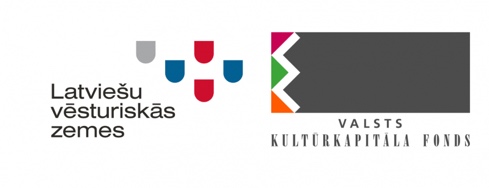 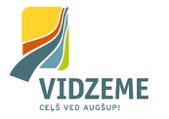 Valsts kultūrkapitāla fonda mērķprogrammas “Latviešu vēsturisko zemju attīstības programma”projektu konkursā  atbalstītās Vidzemes kultūras programmas 2024projektu konkursaNOLIKUMSVispārējie jautājumi.Projektu konkursa organizētājs – Vidzemes plānošanas reģions (turpmāk – VPR).Valsts kultūrkapitāla fonda (turpmāk – VKKF) mērķprogrammas „Latviešu vēsturisko zemju attīstības programma” projektu konkursā atbalstītā Vidzemes kultūras programma 2024 ir VPR izstrādāts un īstenots reģionāls kultūras projektu konkurss (turpmāk – projektu konkurss), kas tiek finansēts no VKKF līdzekļiem.Projektu konkursu VPR.Projektu konkursa nolikumu izstrādā VPR, to apstiprina VKKF padome.Projektu konkursa mērķi ir veicināt kvalitatīva un daudzveidīga kultūras piedāvājuma pieejamību sabiedrībai un jaunradi Vidzemē un veicināt Vidzemes kultūras daudzveidības saglabāšanu un attīstību.Šī mērķa realizēšanai tiek finansēti projekti, kas paredz:kvalitatīvas mākslas un kultūras pieejamības nodrošināšanu Vidzemē;Vidzemes kultūras daudzveidības izzināšanu, saglabāšanu un attīstību;ar Vidzemi saistītu jaunradi;tradicionālo zināšanu un amatu prasmju saglabāšanu, praktizēšanu, dokumentēšanu, izpēti, popularizēšanu, un pārnesi, kā arī to integrāciju tūrisma aktivitātēs; bērnu un jauniešu iesaisti kultūras projektu aktivitātēs un radošajos procesos; kultūras darbinieku, amatnieku kapacitātes celšanu (semināri, pieredzes apmaiņa, apmācības, u.c.).Vidzemes, tās kultūrtelpu un novadu savdabību atainojošu un popularizējošu pasākumu nodrošināšanu;sabiedrības līdzdalību kultūras procesā – kvalitatīvas kultūras norises vietējo kopienu veidošanai;ar latviešu valodas paveidu, tostarp latgaliešu rakstu valodas, kā arī ar lībiešu valodas apzināšanu, praktizēšanu un popularizēšanu saistītu iniciatīvu un projektu realizāciju.Projektu konkurss, pieteicēji, ierobežojumi projektu iesniegšanai.Lai sasniegtu Vidzemes kultūras programmas 2024 mērķi, VPR vienu reizi gadā organizē projektu konkursu.Projektu konkursā var piedalīties Projekta pieteicēji, kuru projekta īstenošanas vieta atbilst Vidzemes vēsturiskās zemes teritoriālajam iedalījumam (Latviešu vēsturisko zemju likums, https://likumi.lv/ta/id/324253-latviesu-vesturisko-zemju-likums (izņemot Rīgas valstspilsētu). Projekta pieteicēji no citām vēsturiskajā zemēm var iesniegt projekta pieteikumu, ja tas atbilst Vidzemes vēsturiskās zemes mērķim (-iem), kuri minēti 1.5. punktā.Vidzemes kultūras programmas 2024 projektu konkursā var piedalīties komersanti, juridiskas personas vai juridisko personu patstāvīgas struktūrvienības, ar tiesībām noslēgt līgumus. Fiziskas personas, kas reģistrētas Latvijas Republikas Valsts ieņēmumu dienestā kā saimnieciskas darbības veicējas, šī Nolikuma izpratnē nav atzīstamas par juridiskām personām.Vidzemes kultūras programmas 2024 projektu konkursā var piedalīties ar neierobežotu projektu skaitu.Vidzemes kultūras programmas 2024 atbalstu var saņemt tikai tādi kultūras projekti, kurus plānots īstenot laika posmā no 2024. gada 1. maija līdz 2024. gada 15. decembrim (ieskaitot), bez pagarināšanas iespējām.Projektu pieteikumu iesniegšana.Vidzemes kultūras programmas 2024 projektu konkurss tiek izsludināts VPR mājas lapā (http://www.vidzeme.lv) un VKKF mājas lapā (www.kkf.lv). Konkursa pieteikuma veidlapa un Nolikums pieejami vietnē balso.vidzeme.lv, VPR mājas lapā www.vidzeme.lv, kā arī VKKF mājas lapā www.vkkf.lv. Projekta pieteikumu saskaņā ar VPR noteiktiem termiņiem var iesniegt tikai elektroniskajā projektu pieteikumu formā vietnē balso.vidzeme.lv. līdz konkursa beigu termiņam. Projektu pēdējā iesniegšanas dienā konsultācijas par iesniegšanu vairs netiek veiktas.Projekta pieteikuma noformējums.Projekti iesniedzami tikai elektroniskajā projektu pieteikumu formā vietnē balso.vidzeme.lv,  aizpildot projekta pieteikuma formas laukus.Projekta pieteicēja pārstāvis, aizpildot pieteikumu, autentificējas ar latvija.lv, tā apstiprinot savu identitāti;Projekta pieteikumu ar drošu elektronisko parakstu paraksta persona, kurai ir tiesības pārstāvēt Projekta pieteicēju atbilstoši normatīvajos aktos noteiktajam regulējumam, vai tās pilnvarota persona. Pilnvara (vai normatīvajos aktos tās apliecināta kopija) ir jāiesniedz kopā ar Projekta pieteikumu. Projekta pieteicējs apliecina, ka šajā projekta pieteikumā sniegtā informācija ir patiesa un, ka organizācija ir gatava realizēt aprakstīto projektu, ja tiks saņemts atbalsts  (apstiprinājums pievienots kā atsevišķs dokuments 1. pielikums).Visiem dokumentiem, kas nav latviešu valodā, jāpievieno tulkojums, kas sagatavots atbilstoši normatīvajiem aktiem par kārtību, kādā apliecināmi dokumentu tulkojumi valsts valodā (Ministru kabineta 2000. gada 22. augusta noteikumi Nr.291 “Kārtība, kādā apliecināmi dokumentu tulkojumi valsts valodā”, skatīt: http://likumi.lv/doc.php?id=10127).Projekta pieteikumā jāietver:Projekta nosaukums (max 100 rakstzīmes). Projekta pieteicēja informācija (juridiskais statuss, nosaukums, reģistrācijas nr., juridiskā un faktiskā adrese, tālrunis, e-pasts, bankas rekvizīti). Projekta vadītājs (vārds, uzvārds, amats, tālrunis, e pasts). CV pievienojams atsevišķā dokumentā, kurā sniedz informāciju par projekta vadītāja zināšanām, darba pieredzi un profesionālajām iemaņām.Projekta vadītājs organizē un atbild par projekta gaitu, ir lietas kursā par projekta notikumiem, kalendāro grafiku un atskaites sagatavošanu, ir galvenā kontaktpersona saziņai ar Vidzemes kultūras programmas 2024 projektu konkursa administratoru. Projekta īstenošanas termiņi (sākuma datums, beigu datums). Projekta kopsavilkums (max 1500 rakstzīmes). Projekta apraksts, kas ļauj iepazīties ar projektu un tā sasniedzamajiem rezultātiem kopumā. Projekta pamatojums un mērķu apraksts. Apraksts - pieteiktā projekta paredzamais ieguldījums vēsturiskās zemes kultūras daudzveidības saglabāšanā un attīstībā un kvalitatīva un daudzveidīga mākslas un kultūras pieejamības paplašināšanā (max 2000 rakstzīmes). Kāpēc nepieciešams īstenot tieši šo projektu un tā atbilstība programmas mērķim (-iem)?Projekta uzdevumi  (max 2000 rakstzīmes). Kas jādara, lai īstenotu projektu un sasniegtu rezultātu?Projekta galaprodukts. iesniedzot ar izdevējdarbību saistītus projektus, jāpievieno – nodomu protokols vai līgums starp izdevniecību un autoru/sastādītāju, tipogrāfijas priekškalkulācija vai tāme, kā arī manuskripts vai tā daļa;iesniedzot ar interneta mājaslapas izveidi vai pārveidošanu saistītus projektus, jāpievieno detalizēts mājaslapas struktūras apraksts un informācija par tās saturu un apjomu, uzturēšanas plānu pēc projekta beigām;iesniedzot projektus, kas paredz semināru, darbnīcu, meistarklašu vai citu izglītojošu pasākumu organizēšanu, jāpievieno visu projektā minēto lektoru / pasniedzēju autobiogrāfijas (CV), kā arī apstiprinājums par dalību projektā (aizpildāms apliecinājums pievienots kā atsevišķs dokuments pielikums Nr. 2);iesniedzot projektus, kas paredz koncertu, izrāžu vai citu kultūras pasākumu organizēšanu sadarbības partnera norises vietā, jāpievieno apliecinājums no sadarbības iestādes (koncertzāles, izglītības iestādes), kā arī koncerta vai pasākuma programma; iesniedzot projektus, kas tiek īstenoti ik gadu (nometnes, festivāli, pasākumi), jāpievieno apraksts par pasākuma izaugsmi, ilgtermiņa ietekmi un jauninājumiem projekta ietvaros.Projekta atbilstība mērķim: Kvalitatīvas un daudzveidīgas kultūras pieejamība latviešu vēsturiskajās zemēs;Vidzemes savdabības izzināšana, saglabāšana un popularizēšana.Projekta atbilstība prioritātēm:kvalitatīvas mākslas un kultūras pieejamības nodrošināšanu Vidzemē;Vidzemes kultūras daudzveidības izzināšanu, saglabāšanu un attīstību;ar Vidzemi saistītu jaunradi;tradicionālo zināšanu un amatu prasmju saglabāšanu, praktizēšanu, dokumentēšanu, izpēti, popularizēšanu, un pārnesi, kā arī to integrāciju tūrisma aktivitātēs; bērnu un jauniešu iesaisti kultūras projektu aktivitātēs un radošajos procesos; kultūras darbinieku, amatnieku kapacitātes celšanu (semināri, pieredzes apmaiņa, apmācības, u.c.).Vidzemes, tās kultūrtelpu un novadu savdabību atainojošu un popularizējošu pasākumu nodrošināšanu;sabiedrības līdzdalību kultūras procesā – kvalitatīvas kultūras norises vietējo kopienu veidošanai;ar latviešu valodas paveidu, tostarp latgaliešu rakstu valodas, kā arī ar lībiešu valodas apzināšanu, praktizēšanu un popularizēšanu saistītu iniciatīvu un projektu realizācijuProjekta īstenošanas vieta. Norādīt kartē vienu vai vairākas adreses, kur notiks projekta pasākumi, vai projekts tiks īstenots. Projekta kalendārais grafiks (max 2000 rakstzīmes). Atzīmēt kalendārā (mēneša griezumā), kad kas tiks darīts.Projekta īstenošanā iesaistītās personas un organizācijas:Projekta komanda (personas, kas aktīvi darbosies, lai īstenotu projektu administratīvi);Eksperti, mākslinieki, konsultanti (personas, kas piedalās projekta īstenošanā saturiski). Jāpievieno katras personas CV un parakstīts apliecinājums par dalību (aizpildāms apliecinājums pievienots kā atsevišķs dokuments pielikums Nr. 2);Dalībnieki, t.sk. brīvprātīgie (max 500 rakstzīmes);Ieguvēji jeb mērķauditorija (kas gūs labumu no šī projekta īstenošanas) (max 500 rakstzīmes). Projekta pieteicēja spēja realizēt projektu (max 2000 rakstzīmes). Apraksts par iepriekšējo gadu pieredzi, ikgadējo pasākumu apraksts, dalība un sasniegumi līdzīga veida projektos. Projekta publicitāte (max 1500 rakstzīmes). Kur, kā, cik daudz un cik bieži plānots informēt par projekta notikumiem. Projekta rezultāti, to ilgtspēja un pieejamība (max 2000 rakstzīmes). Kas tiks sasniegts/ izdarīts projekta rezultātā, skaitliskie un kvalitatīvie rādītāji.Cita informācija, saskaņā ar projekta iesniedzēja ieskatiem. Projekta budžets.kopējo tāmi sastāda EUR, atbilstoši LR nodokļu likumdošanai, kurā norādīts tās pamatojums, iespējamie finanšu avoti un iespējamie ieņēmumi un realizācija, projekta ieviešanai jau esošie finanšu un materiālie resursi, kā arī informācija par nepieciešamo un par jau piesaistīto līdzfinansējumu un tā apmēru. Tāmē atsevišķi jānorāda konkursā prasītais finansējums un tā pozīcijas; tāmē nedrīkst iekļaut tādas tāmes pozīcijas (piemēram, „Citi izdevumi”, „Neparedzētie izdevumi” u.tml.), kurās nav norādīts konkrēts izdevumu veids;Projekta tāmes summa (pieprasītais finansējums nedrīkst pārsniegt 5% no Vidzemes kultūras programmas 2024 projektu konkursa pieejamā finansējuma). Iespējamais līdzfinansējums, ja tāds paredzēts. Plānotais Vidzemes kultūras programmas 2024 finansiālais atbalsts (%) no kopējām projekta izmaksām. Projektu konkursā nepieņem izskatīšanai un projektu konkursa ietvaros neatbalsta:projektus, kas neatbilst konkursa Nolikuma  1.6. punkta prasībām; projektus, kas iesniegti pēc konkursa noteiktā termiņa;projektus, kas jau ir realizēti līdz projektu konkursa iesniegšanas brīdim;projektus, kuru iesniedzēji nav savlaicīgi, līdz projektu iesniegšanas termiņa pirmajai dienai, nokārtojuši līdzšinējās saistības ar VKKF un VPR; projekta izdevumu pozīcijas, kuros ietverta infrastruktūras veidošana vai uzlabošana; projekta izdevumu pozīcijas, kuros ietverta projekta pieteicēja materiāli tehniskās bāzes papildināšana – inventāra un ilgtermiņa ieguldījumu iegāde; projekta izdevumu pozīcijas, kuros ietvertas balvas, prēmijas, ziedu un jebkuru citu dāvanu apmaksa; projekta izdevumu pozīcijas, kuros ietverti ēdināšanas izdevumi; projektus, kuru pamatmērķis ir gūt peļņu. projektus, kuru pamatmērķis ir gūt peļņu;projektus, kas paredz tikai administratīvā personāla darba algas un projekta administratīvo izdevumu apmaksu;projektus, kas paredz tikai kultūras pasākumu tehnisko nodrošinājumu (apskaņošanu, apgaismošanu, operatīvo dienestu un apdrošināšanas izmaksas);projektus, kas ir saistīti ar politisko partiju aktivitātēm.Projekta pieteikuma vērtēšanas administratīvie kritēriji:iesniedzamajiem projektu pieteikumiem tiek noteikti šādi administratīvie kritēriji:projekta pieteikums ir iesniegts noteiktajā termiņā;projekts nav realizēts līdz projektu konkursa noslēgumam;projekta pieteicējs ir savlaicīgi nokārtojis līdzšinējās saistības ar VPR un VKKF;projekta pieteikuma saturs atbilst šī nolikuma 5. punktā noteiktajām prasībām;projekta pieteikuma kopējā tāme ir aritmētiski pareiza.projektu pieteikumi, kas neatbilst kādam no administratīvajiem kritērijiem, netiek izvērtēti un atbalstīti.Projektu vērtēšanas kvalitatīvie kritēriji.Iesniedzamajiem projektiem, kas atbilst administratīvajiem kritērijiem ir noteikti šādi kvalitatīvie vērtēšanas kritēriji:projekta kvalitāte:pārliecinoša projekta ideja, tās atbilstība projektu konkursa mērķim un nozīmīgums, salīdzinot ar citiem projektu konkursam iesniegtajiem projektiem;projekta paredzamo rezultātu ilgtspēja un pieejamība;projekta pieteicēja un projektā iesaistīto personu līdzšinējā darbības pieredze un kompetence; projekta pieteikuma kvalitāte:projekta apraksts ir skaidri saprotams un liecina par kvalitatīvu iecerētā realizāciju (ir skaidri formulēta ideja un strukturēti izklāstīta realizācijas gaita);projekta pieteikuma tāme ir precīza un pamatota (balstīta uz reālām izmaksām; tāmē nav iekļautas nepamatotas izmaksas, izmaksas nav mākslīgi paaugstinātas un atbilst vidējām izmaksām konkrētajā nozarē; tāme atbilst projekta mērķos un uzdevumos paredzētā veikšanai), līdzfinansējuma nepieciešamības gadījumā – ir skaidrs līdzfinansējuma piesaistes plāns).Projektu pieteikumu izskatīšanas kārtība.Projektu pieteikumus, kuri atbilst šī nolikuma prasībām, saskaņā ar projektu kvalitatīvajiem kritērijiem vērtē ekspertu komisija (turpmāk – komisija). Komisiju veido trīs VPR izvirzīti pārstāvji, kuriem ir speciālas zināšanas vai darba iemaņas kultūras nozarē, divi VKKF deleģēti pārstāvji un viens Latviešu vēsturisko zemju attīstības padomes sekretariāta (Latvijas Nacionālā kultūras centra) deleģēts pārstāvis. Komisijas sastāvu apstiprina VKKF padome.Vienu un to pašu VPR izvirzīto pārstāvi un VKKF deleģēto pārstāvi komisijas sastāvā var iekļaut ne vairāk kā divas reizes pēc kārtas. Komisija ir lemttiesīga, ja sēdē piedalās ne mazāk kā četri tās locekļi. Komisijas priekšsēdētāju ievēl ar vienkāršu balsu vairākumu no tās locekļu vidus. komisija pieņem lēmumus atklāti balsojot ar vienkāršu balsu vairākumu. Ja balsis sadalās līdzīgi, izšķirošs ir ekspertu komisijas priekšsēdētāja balsojums.Komisija izvērtē katru iesniegto projekta pieteikumu un pēc pieteikumu izvērtēšanas sagatavo un iesniedz VKKF padomei rekomendējošu projektu pieteikumu sarakstu finansējuma piešķiršanai. Komisija var sagatavot un iesniegt rezerves sarakstu gadījumiem, ja kāda apstiprināta projekta pieteikuma pieteicējs atsakās realizēt projektu. Ja projekta pieteikumu ir iesniegusi juridiska persona, kuras štata vai ārštata darbinieks ir komisijas loceklis, viņš nepiedalās diskusijā un lēmuma pieņemšanā par šo projektu.Ekspertu komisija var pieaicināt sēdēs piedalīties nozaru speciālistus un ekspertus bez balsojuma tiesībām.Projekta pieteicēja tiesības un pienākumi.Ja iesniegtais projekts saņem Vidzemes kultūras programmas 2024 finansējumu, projekta pieteicējam ir pienākums pēc VPR atbildīgo darbinieku pieprasījuma sniegt visu ar projekta īstenošanu saistīto informāciju, lai VPR varētu novērtēt projekta realizācijas kvalitāti un finanšu līdzekļu izmantošanas efektivitāti un lietderību.Persona, kura iesniedz projektu finanšu līdzekļu saņemšanai, piekrīt visiem projektu konkursa noteikumiem un ir atbildīga par projektā un tā pieteikumā norādīto ziņu patiesumu, kā arī par Latvijas Republikā spēkā esošo normatīvo aktu prasību ievērošanu, realizējot projektu.Konkursa rezultāti.     Projekta pieteicējam atbildi par konkursa rezultātu nosūta uz projekta pieteikumā norādīto e-pasta adresi ne vēlāk kā kalendārā mēneša laikā pēc konkursa noslēguma.     Finansēto projektu saraksti tiek publicēti VPR mājaslapā http://www.vidzeme.lv un VKKF mājas lapā http://www.vkkf.lv Līguma slēgšanas un atskaitīšanās kārtība.VPR slēdz līgumu ar atbalstītā projekta pieteicēju par piešķirtā finansējuma saņemšanu un izlietošanu (Projekta finansēšanas līguma projekts – 3. pielikums.). Finansējuma saņēmējs, pirms līguma noslēgšanas, iesniedz precizētu projekta finansēšanas tāmi. Tāmē drīkst būt uzrādītas tikai projekta pieteikumā norādītās pozīcijas ne lielākā apmērā par projekta pieteikumā pieprasīto finansējuma apjomu, ja ekspertu komisija, izskatot projektu, nav norādījusi piešķīrumu konkrētām tāmes pozīcijām. Līgums jānoslēdz VPR noteiktajos termiņos, bet ne vēlāk kā viena kalendārā mēneša laikā no rezultātu paziņošanas dienas.  Par iespējamo līguma slēgšanas laiku projekta pieteicējs tiek informēts rakstiski, vienlaicīgi ar atbildi par konkursa rezultātiem.Ja kāds no atbalstīto projektu pieteicējiem atsakās slēgt līgumu, tad līgums var tikt slēgts ar nākamo projekta pieteicēju, kuram piešķirtas līguma slēgšanas tiesības gadījumā, ja kāds no projekta pieteicējiem atsakās slēgt līgumu. Līgums jānoslēdz VPR noteiktajos termiņos, bet ne vēlāk kā viena kalendārā mēneša laikā no lēmuma paziņošanas dienas.Finansējuma saņēmējs, ne vēlāk kā divu nedēļu laikā pēc Projekta īstenošanas beigu termiņa, bet ne vēlāk kā līdz 2024.gada 20.decembrim, iesniedz atskaiti VPR par finansējuma izlietojumu līgumā paredzētā kārtībā un termiņā, kā arī saturiski par projekta norisi (Atskaites veidlapa  - 4. pielikums).VPR kā Vidzemes kultūras programmas 2024 administrētājs, saskaņā ar savstarpēji noslēgto programmas finansēšanas līgumu, iesniedz VKKF atskaiti par Vidzemes vēsturiskās zemes kultūras programmas 2024 finansējuma izlietojumu un realizācijas gaitu.